Se présenterFlashcards et wordcards 4 structures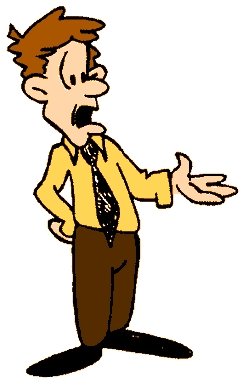 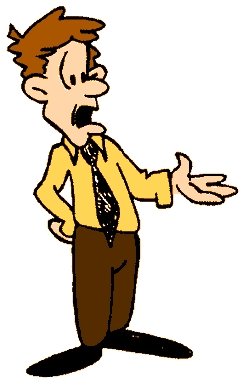 What’s your name ?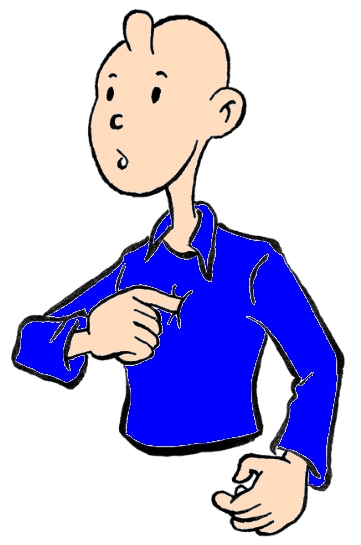 My name is…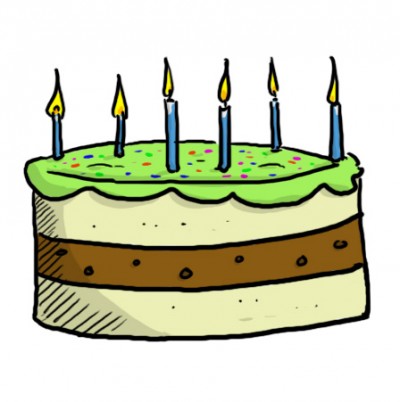 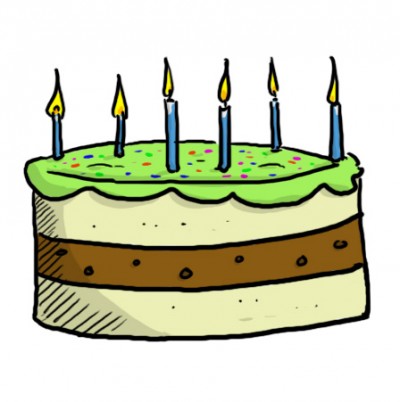 How old are you ?I am … years old